Recommendations from the  Ad Hoc GCKY Natural Disaster Re-Leaf Fund Committee to the GCKY Executive Committee  on Monday, March 13, 2023 ►Recommendation #1: Recommend the establishment of a GCKY Natural Disaster Re-Leaf Fund Committee.  Committee will receive and review applications and make recommendations to the GCKY Executive Committee for expenditures of the Natural Disaster Re-Leaf Fund.  Committee will consist of one representative from each district, appointed by the GCKY President.  Upon receiving the progress and final reports, committee will provide publicity information for the GCKY Bulletin, website and other social media.  Maintain an on-going summary (example attached) of all applications and provide historical information to next administration.   ►Recommendation #2:  Recommend the approval of the attached GCKY Natural Disaster Re-Leaf Fund Guidelines and Application Form, dated February 2023.    Guidelines 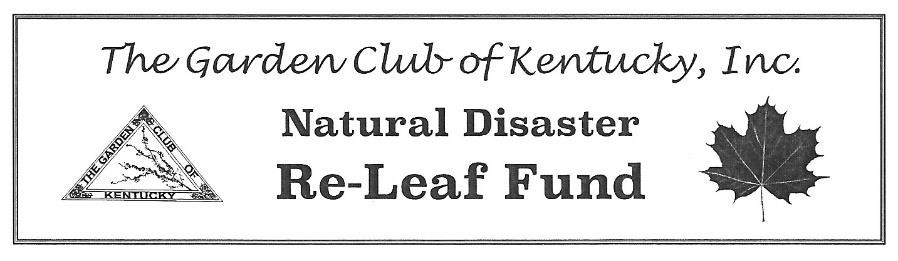 Restoration project of public land as the result of a natural disaster is to be sponsored by a Garden Club of Kentucky (GCKY) Garden Club(s) in good standing. Applications will be reviewed by the GCKY Natural Disaster Re-Leaf Fund Committee.  Funds will be distributed based on the scope of the restoration project, the number of applications received and the funding available.   Funds provided are for the purchase of trees, shrubs, plant materials, soil amendments, and mulch.  Funds are not provided for professional landscaping fees, hardscapes or equipment.   Clean up and restoration will be provided by the Garden Club applicant and local service organization unless exceptions are approved by GCKY Natural Disaster Re-Leaf Fund Committee.  Final Report:  Within two months of project completion, submit the following to the Chairman, GCKY Natural Disaster Re-Leaf Fund Committee:   A short one-page report describing the project including photos  A copy of the final financial report including all income and expenses  A copy of any publicity  State, if permission has been given for use of photos by GCKY in print or on social media.  A release form for adults and minors can be found in Forms Library section of the National Garden Club (NGC) website at https://gardenclub.org/school/forms-library.  GCKY request any unused funds at the completion of the restoration project be returned to the GCKY Natural Disaster Re-Leaf Fund.  If funds are not used within 18 months of approval, funds must be returned to GCKY Natural Disaster Re-Leaf Fund.   Applications can be submitted at any time.  Applications received before February1st will be notified by March 31st; applications received before May 1st will be notified by June 30th; applications received before August 1st will be notified by September 30th and applications received before December 1st will be notified by January 30th.  Exceptions to this timeline can be granted by GCKY Natural Disaster Re-Leaf Fund Committee.   Evaluation Information All applications are reviewed by the GCKY Natural Disaster Re-Leaf Fund Committee with funds approved by the GCKY Executive Committee. Evaluation is based on the information contained in the application. Evaluation is based on the following Scale of Points:   	 	 	 	Total  	 	 	          100  Application Form Application Date:  ______________________  Natural Disaster Date:  __________________________ Restoration Project Location:  ___________________________________________________________ Estimated Dates of Project:  Beginning:  _____________________Completion:  ___________________ Garden Club:  __________________________________  District:  _____________________________ Applicant Name:  _______________________________  Email:  ______________________________ Address:  ___________________________________________________________________________ Home Phone: _______________________  Cell: _______________________Text: _____Yes _____No Project Contact (if different from above):  _________________________________________________ Applicant Name:  _______________________________  Email:  ______________________________ Address:  ___________________________________________________________________________ Home Phone: _______________________  Cell: _______________________Text: _____Yes _____No Please use separate sheet and list the following:  Nature and severity of disaster  Location of area to be restored; please include a photo  Proposed landscape plan (does not need to be professionally drawn) and scope of project Estimate of itemized costs of your project  Other funds received toward restoration project  Other organizations that may be involved in the project  If sufficient funds are not raised for this project, what plans does the garden club have for  completing the project?   By submitting this application, I agree to provide a progress report at the middle point of the project and a final report within two months of project completion.  	 	 	 	 	 	_______________________________________  	 	 	 	 	 	 	 	Signature  Email or Mail Completed Application to:    	Chairman, GCKY Natural Disaster Re-Leaf Fund Committee Form Date: February 2023 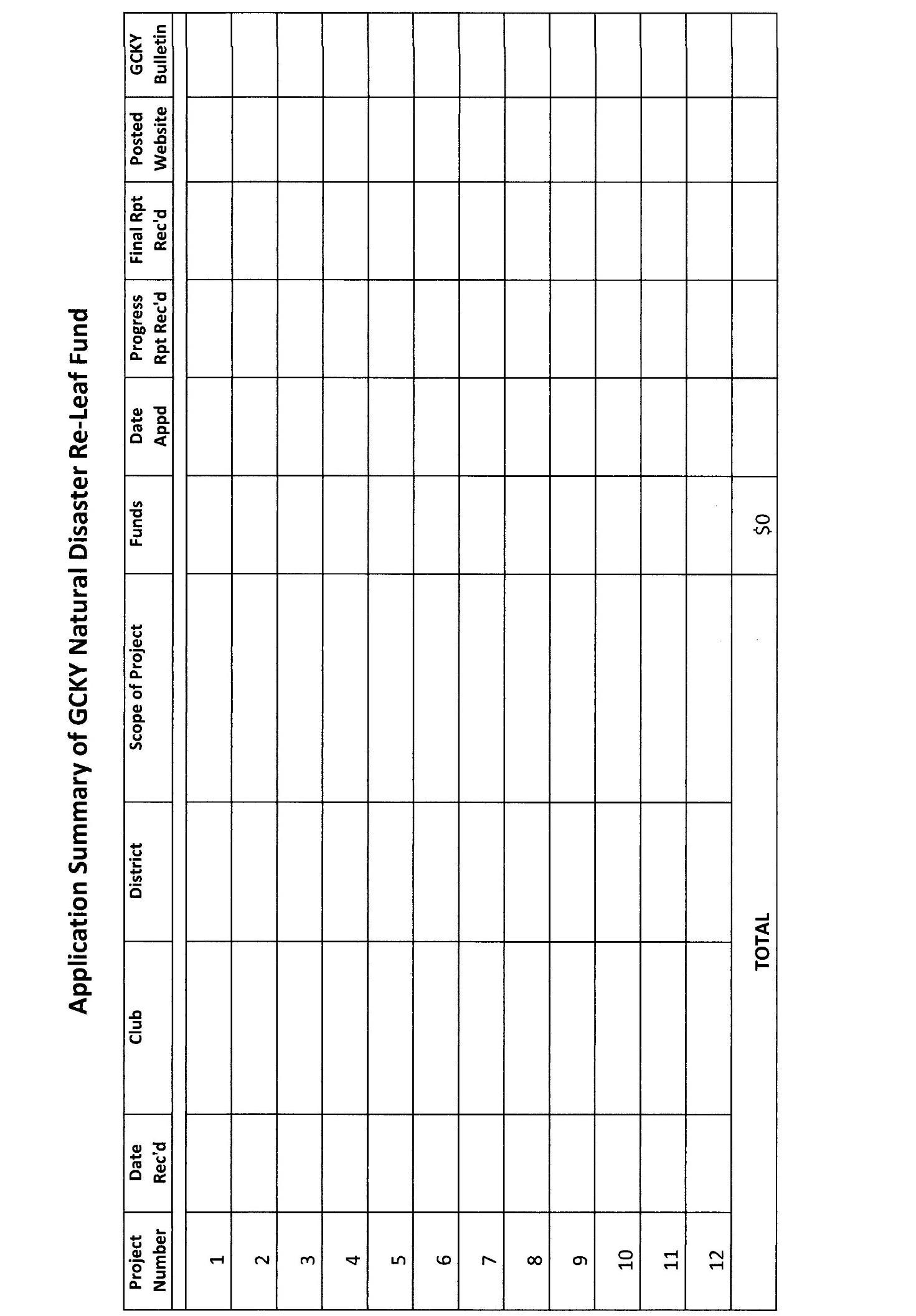  	Emphasis on native plant material 	 	 35  	Impact and scope of project  	 	 35  	Involvement and participation by club members 15   	Collaboration with other community groups  15 